Паспорт земельного участка 3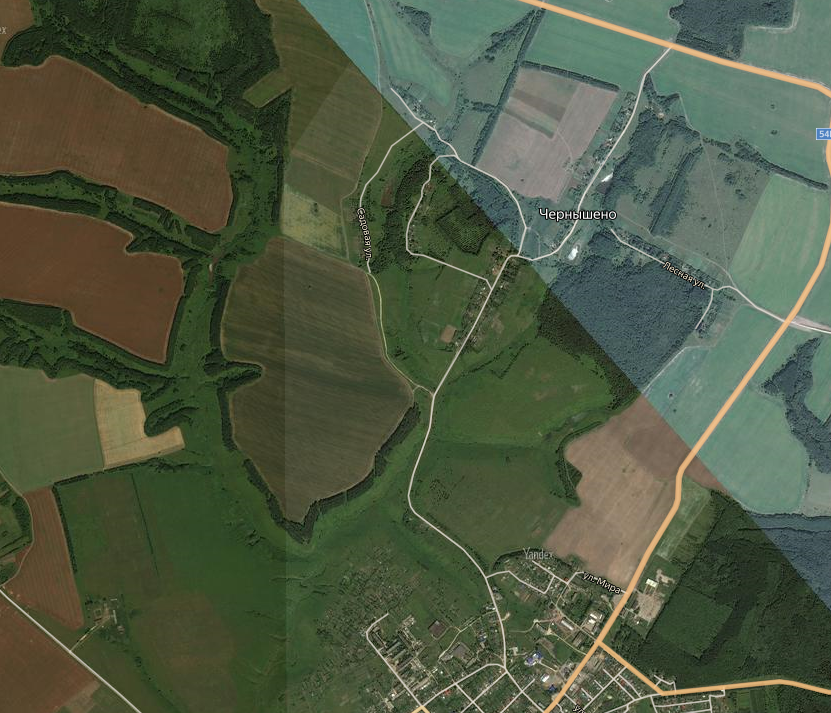 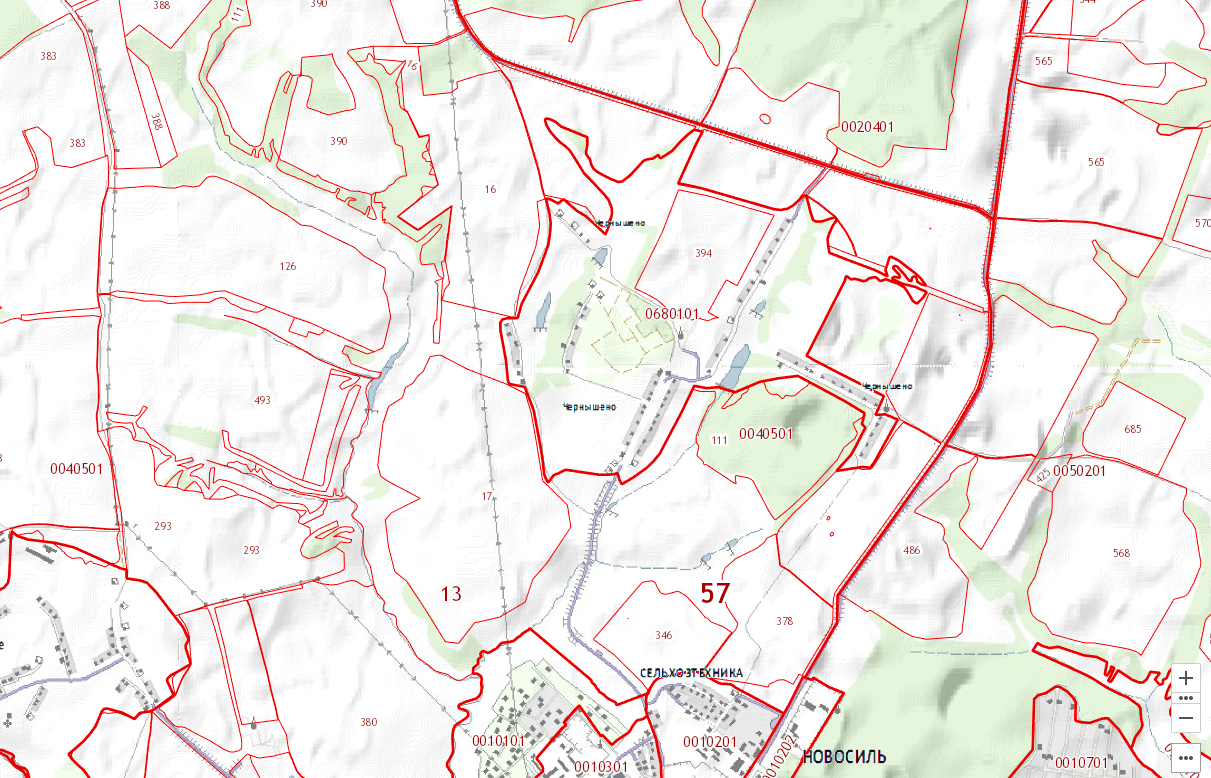 № ппХарактеристика земельного участкаХарактеристика земельного участка1Местоположение Новосильский районПрудовское сельское поселение  западнее н.п. Чернышено2Спутниковые координаты53,008872 37,0399723Кадастровый номер57:13:0680101 (квартал)4Площадь 26 га5Категория земельЗемли с/х назначения6Собственник (пользователь) земельного участка, контактная информацияМуниципальная (земли населенных пунктов) 7Разрешенное использование земельного участка (в соответствии с правилами землепользования и застройки муниципального образования)Для с/х использования8Обременение (фактическое использование земельного участка)Не обременен9Наличие градостроительного плана земельного участкаНет 10Ограничения использования земельного участка (санитарно-защитные зоны, охранные зоны и др.)Не установлены11Наличие на земельном участке водоемов, зеленых насаждений, особенности рельефа территории участка Водоемы  отсутствуют, частично залесены. Поверхность с небольшим уклоном. Оврагами и ручьями не пересекаются. На участке отсутствуют просадочные и набухающие грунты, оползни, подтопления грунтовыми и паводками водами. Сейсмичность отсутствует. 12Наличие (удаленность от земельного участка) объектов транспортной инфраструктуры:автомобильные дороги с твердым покрытием (асфальтобетон, бетон), муниципальный транспорт (краткая характеристика),железнодорожная магистраль, станция, тупик, ветка, подкрановые пути, краткая характеристика (в том числе электрифицированные, неэлектрифицированные),водный транспортный путь, пристань, причальная стенка и др. (краткая характеристика),аэропорт (грузовые и пассажирские перевозки), краткая характеристика1) А/д «Орел-Новосиль-Мценск» с асфальтобетонным покрытием (удаленность от зем. участка – примыкает2) Расстояние до ближайшей железнодорожной станции 15 км (п. Залегощь).3) Расстояние до ближайших аэропортов: г. Тула – 180 км,г. Брянск – 210 км,  г. Курск – 240 км.13Наличие (удаленность от земельного участка) сетей инженерно-технического обеспечения и объектов инженерной инфраструктуры:объекты водоснабжения (тип: артезианские скважины, насосные станции, водонапорные башни, магистральные сети, мощность объектов водоснабжения, возможность и условия подключения),канализация (тип: бытовая, ливневая, канализационная насосная станция, очистные сооружения, мощность, возможность и условия подключения),объекты газоснабжения (тип: магистральные сети, распределительные устройства, мощность, возможность и условия подключения),объекты электроснабжения (тип: электрические сети линии, подстанции, мощность, возможность и условия подключения), объекты теплоснабжения (тип: центральные тепловые подстанции, сети, мощность, возможность и условия подключения),полигон для размещения бытовых, промышленных и производственных отходов (тип, мощность, возможность и условия дополнительного размещения отходов),7)   телефонизация площадки.1) Водоснабжение: тип – артезианская скважина насос ЭЦВ-6-6,5-125 в Чернышено. Возможно устройство собственных артезианских скважин Расстояние до водопроводных сетей: 3,0 км. 2. Канализация отсутствует.3) Газоснабжение: 3 км от ГРПШ-4004) Электроснабжение: воздушные электрические линии (ПС 110 35/10  кВт «Новосиль») на расстоянии 100 м. 5) Объекты теплоснабжения отсутствуют.14Расстояние от земельного участка до жилых массивов, водоемов, природоохранных и санитарно-защитных зонРасстояние до жилых массивов 0,1 км 15Перечень и характеристика зданий, сооружений и других объектов, находящихся на земельном участкеНет 